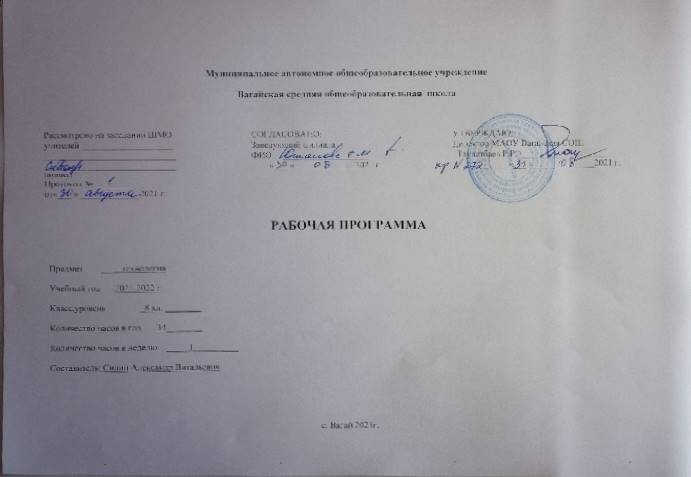 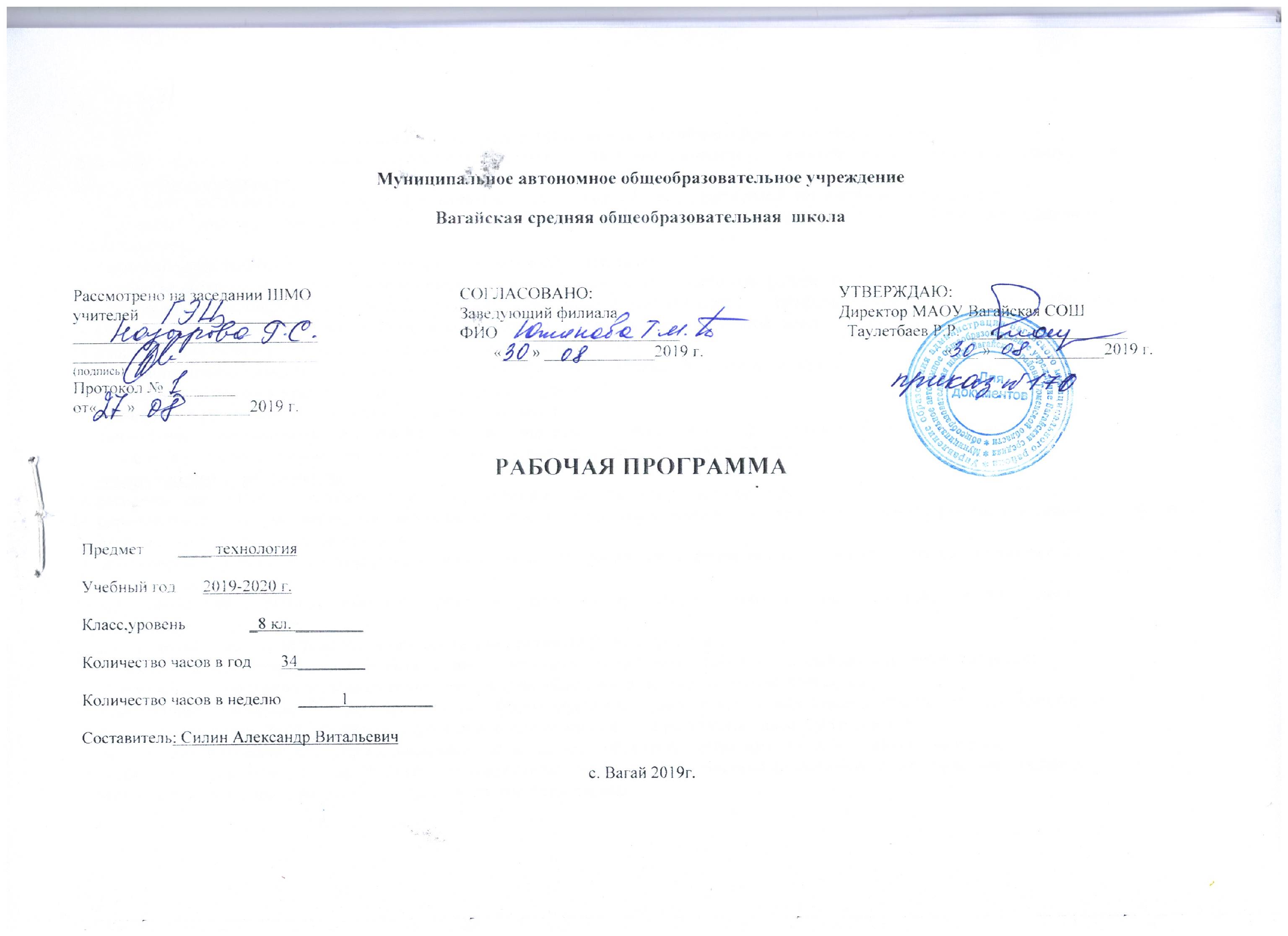 1. Планируемые результаты изучения учебного предмета «Технология»Изучение   технологии   в   основной   школе   обеспечивает   достижение   личностных,  метапредметных и предметных результатов. Личностные результаты: •  проявление  познавательных  интересов  и  активности  в  данной  области  предметной  технологической деятельности; •  выражение   желания   учиться   и   трудиться   в   промышленном   производстве   для  удовлетворения текущих и перспективных потребностей; •  развитие трудолюбия и ответственности за качество своей деятельности; •  овладение установками, нормами и правилами научной организации умственного и  физического труда; •  самооценка умственных и физических способностей для труда в различных сферах с  позиций будущей социализации и стратификации; •  становление   самоопределения   в   выбранной   сфере   будущей   профессиональной  деятельности; •  планирование образовательной и профессиональной карьеры; •  осознание  необходимости  общественно  полезного  труда как  условия  безопасной  и  эффективной социализации; •  бережное отношение к природным и хозяйственным ресурсам; •  готовность к рациональному ведению домашнего хозяйства; •  проявление     технико-технологического     и    экономического     мышления      при  организации своей деятельности; •  самооценка готовности к предпринимательской деятельности в сфере технического  труда. Метапредметные  результаты: •  алгоритмизированное        планирование        процесса познавательно-трудовой  деятельности; •  определение адекватных имеющимся организационным и материально-техническим  условиям  способов  решения  учебной  или трудовой  задачи  на  основе  заданных  алгоритмов; •  комбинирование известных алгоритмов технического и технологического творчества  в ситуациях, не предполагающих стандартного применения одного из них; •  проявление  инновационного  подхода  к  решению  учебных  и  практических  задач  в  процессе моделирования изделия или технологического процесса; •  поиск новых решений возникшей технической или организационной проблемы; •  самостоятельная    организация   и  выполнение    различных   творческих    работ  по  созданию технических изделий; •  виртуальное  и  натурное  моделирование  технических  объектов  и  технологических  процессов; •  приведение     примеров,   подбор    аргументов,    формулирование      выводов    по  обоснованию технико-технологического и организационного решения; отражение в  устной или письменной форме результатов своей деятельности; •   выявление    потребностей,     проектирование     и   создание    объектов,    имеющих  потребительную стоимость; •   выбор   для   решения     познавательных     и  коммуникативных       задач   различных  источников   информации,   включая энциклопедии,   словари,   интернет-ресурсы   и  другие базы данных;•   использование    дополнительной     информации     при   проектировании     и  создании   объектов,   имеющих    личностную или   общественно    значимую     потребительную  стоимость; •   согласование  и  координация  совместной  познавательно-трудовой  деятельности  с  другими ее участниками; •   объективное   оценивание   вклада   своей   познавательно-трудовой   деятельности   в   решение общих задач коллектива; •   оценивание     своей   познавательно-трудовой       деятельности     с   точки    зрения  нравственных,  правовых  норм, эстетических ценностей  по  принятым  в  обществе  и   коллективе требованиям и принципам; •   диагностика    результатов   познавательно-трудовой      деятельности     по  принятым  критериям и показателям; •   обоснование  путей  и  средств  устранения  ошибок  или  разрешения  противоречий  в  выполняемых технологических процессах; •   соблюдение  норм  и  правил  культуры  труда  в  соответствии  с  технологической  культурой производства; •   соблюдение приемов познавательно-трудовой деятельности и созидательного труда. Предметные результаты: в познавательной сфере: •   рациональное     использование     учебной     и   дополнительной      технической     и  технологической информации для проектирования и создания объектов труда; •   оценка технологических свойств сырья, материалов и областей их применения; •   ориентация в имеющихся и возможных средствах и технологиях создания объектов  труда; •   владение   алгоритмами     и   методами     решения    организационных      и   технико- технологических задач; •   классификация видов и назначения методов получения и преобразования материалов,  энергии,   информации,   объектов   живой природы   и   социальной   среды,   а   также  соответствующих технологий промышленного производства; •   распознавание    видов,  назначения    материалов,    инструментов    и   оборудования, применяемого в технологических процессах; •   владение  кодами  и  методами  чтения  и  способами  графического  представления  технической, технологической и инструктивной информации; •   применение общенаучных знаний по предметам естественно-математического цикла  в  процессе    подготовки     и осуществления      технологических     процессов    для обоснования и аргументации рациональности деятельности; •   владение    способами     научной    организации     труда,   формами     деятельности,  соответствующими культуре труда и технологической культуре производства; •   применение   элементов   прикладной   экономики   при   обосновании   технологий   и  проектов. в трудовой сфере: •   планирование технологического процесса и процессе труда; •   подбор материалов с учетом характера объекта труда  технологии; •  проведение необходимых опытов и исследований при подборе сырья, материалов и  проектировании объекта труда; •  подбор    инструментов     и   оборудования    с   учетом   требований     технологии    и  материально-энергетических ресурсов; •  проектирование  последовательности  операций  и составление  операционной  карты  работ;•  выполнение     технологических     операций    с  соблюдением     установленных     норм,  стандартов и ограничений; •   соблюдение  норм  и  правил  безопасности  труда,  пожарной  безопасности,  правил санитарии и гигиены; •   соблюдение трудовой и технологической дисциплины; •   обоснование    критериев    и  показателей    качества   промежуточных      и  конечных  результатов труда; •  выбор   и   использование   кодов,   средств   и   видов   представления   технической   и  технологической информации и знаковых систем в соответствии с коммуникативной задачей сферой и ситуацией общения; •  подбор  и  применение  инструментов,  приборов  и  оборудования  в  технологических   процессах с учетом областей их применения; •  контроль   промежуточных   и   конечных   результатов   тру да   по   установленным  критериям     и  показателям    с использованием     контрольных     и  измерительных  инструментов; •  выявление   допущенных   ошибок   в   процессе   труда   и   обоснование   способов   их  исправления; •  документирование результатов труда и проектной деятельности; •  расчет себестоимости продукта труда; •  примерная   экономическая   оценка   возможной   прибыли   с   учетом   сложившейся  ситуации на рынке товаров и услуг. в мотивационной сфере: •   оценивание  своей  способности  и  готовности  к  труду  в  конкретной  предметной  деятельности; •   оценивание своей способности и готовности к предпринимательской деятельности; •  выбор  профиля  технологической  подготовки  в  старших  классах  полной  средней  школы или профессии в учреждениях начального профессионального или среднего  специального обучения; •  выраженная  готовность  к  труду  в  сфере  материального  производства  или  сфере услуг; •   согласование  своих  потребностей  и  требований  с  потребностями  и  требованиями  других участников познавательнотрудовой деятельности; •   осознание ответственности за качество результатов труда; •  наличие  экологической  культуры  при  обосновании  объекта  труда  и  выполнении   работ; •   стремление   к   экономии   и   бережливости   в   расходовании   времени,   материалов,  денежных средств и труда. в эстетической сфере: •  дизайнерское проектирование изделия или рациональная эстетическая организация  работ; •  моделирование художественного оформления объекта труда и оптимальное  планированиеработ; •  разработка варианта рекламы выполненного объекта или результатов труда; •   эстетическое и рациональное оснащение рабочего места с учетом требований  эргономики и научной организации труда; •   рациональный выбор рабочего костюма иопрятное содержание рабочей одежды. в коммуникативной сфере: •   формирование     рабочей   группы   для   выполнения    проекта   с  учетом   общности  интересов и возможностей будущих членов трудового коллектива; •   выбор  знаковых  систем  и  средств  для  кодирования  и  оформления  информации  в  процессе коммуникации;•   оформление     коммуникационной      и   технологической     документации     с  учетом  требований действующих нормативов и стандартов; •   публичная презентация и защита проекта изделия, продукта труда или услуги; •   разработка вариантов рекламных образов, слоганов и лейблов; •   потребительская оценка зрительного ряда действующей рекламы в физиолого-психологической сфере: •   развитие   моторики    и   координации    движений     рук   при   работе   с  ручными  инструментами и выполнении операций с помощью машин и механизмов; •   достижение    необходимой      точности    движений     при   выполнении     различных   технологических операций; •   соблюдение требуемой величины усилия, прикладываемого к инструменту, с учетом технологических требований; •   сочетание образного и логического мышления в процессе проектной деятельности.Особое внимание уделяется познавательной активности учащихся, их мотивированности к самостоятельной учебной работе. Это предполагает все более широкое использование нетрадиционных форм уроков, в том числе методики:•профориентационных игр («Цепочка профессий», «Профессия на букву …», «Подарок», «Спящий город», «Угадай профессию», «Человек-профессия», «Самая-самая», «Ловушки-капканчики», «Три судьбы»);•межпредметных интегрированных уроков (кулинария, столярное дело, предпринимательство);• внеклассных интегрированных мероприятий («День матери», «Масленица», «Пасха»);• проектной деятельности по ключевым темам курса.Принципиально важная роль отведена в тематическом плане участию школьников в проектной деятельности, в организации и проведении учебно-исследовательской работы, развитии умений выдвигать гипотезы, осуществлять их проверку, владеть элементарными приемами исследовательской деятельности, самостоятельно создавать алгоритмы познавательной деятельности для решения задач творческого и поискового характера. Система заданий призвана обеспечить тесную взаимосвязь различных способов и форм учебной деятельности: использование различных алгоритмов усвоения знаний и умений при сохранении единой содержательной основы курса, внедрение групповых методов работы, творческих заданий, в том числе методики исследовательских проектов.Требования к уровню подготовки учащихся 8 классов (базовый уровень)Учащиеся должнызнать:• цели и значение семейной экономики;• общие правила ведения домашнего хозяйства;• роль членов семьи в формировании семейного бюджета;• необходимость производства товаров и услуг как условия жизни общества в целом и каждого его члена;• цели и задачи экономики, принципы и формы предпринимательства; • сферы трудовой деятельности;• принципы производства, передачи и использования электрической энергии;• принципы работы и использование типовых средств защиты;• о влиянии электротехнических и электронных приборов на окружающую среду и здоровье человека;• способы определения места расположения скрытой электропроводки;• устройство бытовых электроосветительных и электронагревательных приборов;• как строится дом;• профессии строителей;• как устанавливается врезной замок;• основные правила выполнения, чтения и обозначения видов, сечений и разрезов на чертежах;• особенности выполнения архитектурно-строительных чертежей;• основные условия обозначения на кинематических и электрических схемах.уметь:• анализировать семейный бюджет;• определять прожиточный минимум семьи, расходы на учащегося;• анализировать рекламу потребительских товаров;• выдвигать деловые идеи;• осуществлять самоанализ развития своей личности;• соотносить требования профессий к человеку и его личным достижениям;• собирать простейшие электрические цепи;• читать схему квартирной электропроводки;• определять место скрытой электропроводки;• подключать бытовые приёмники и счетчики электроэнергии;• установить врезной замок;• утеплять двери и окна;• анализировать графический состав изображения;• читать несложные архитектурно-строительные чертёжи.Должны владеть компетенциями:• информационно-коммуникативной;• социально-трудовой;• познавательно-смысловой;• учебно-познавательной;• профессионально-трудовым выбором;• личностным саморазвитием.Способны решать следующие жизненно-практические задачи:•использовать ПЭВМ для решения технологических, конструкторских, экономических задач и как источник информации;• проектировать и изготавливать полезные изделия из конструкционных и поделочных материалов;• ориентироваться на рынке товаров и услуг;• определять расход и стоимость потребляемой энергии;• собирать модели простых электротехнических устройств.	2. Содержание учебного предмета «Технология»8 класс— 68 часов3.        Тематическое планирование  с указанием количества часов, отводимых на освоение каждой темыКлючевые воспитательные задачи:использовать в воспитании детей возможности школьного урока, поддерживать использование на уроках интерактивных, коллективных, интегрированных форм занятий с учащимися с выходом вне стен школы; организовывать профориентационную работу со школьниками;развивать предметно – эстетическую среду школы и реализовывать ее воспитательные возможности;ПриложениеКалендарно-тематическое планирование по предмету «Технология» 8 класс Эстетика приусадебного участка. (3 часа).Домашняя экономика. (9 часов). Профессиональное самоопределение.  (7 часов). Технология электротехнических работ. (4 часа).Культура дома. (5 часов)Проект. (6 часа)Итого: 34 часаРаздел№           Система уроков                                 (тема и цель урока)Модуль воспитательной программы «Школьный урок»Кол-во  часов Кол-во  часов I.Эстетика приусадебного участка. 3 час.1Правила              безопасной работы в мастерской, на участке. Цели: овладение безопасными приёмами труда, общетрудовы-ми умениями и навыками; при-общение к нормам и ценностям общества.Предметный кроссворд112Правила    электробезопасности.  ТБ.  при выполнении с/х работ. Цели: овладение общетрудовыми умениями; воспитание трудолюбия, ответственности за результаты своей деятельности.113ТБ. При выполнении с/р. Плодоводство. Размножение плодовых и ягодных растений. Цели: воспитание трудолюбия, целеустремленности, ответственности за результаты своей деятельности. воспитание уважительного отношения к людям различных профессий и результатам их труда.1II. Домашняя экономика. 9ч.  4Потребности семьи. Бюджет семьи. 1 15Расходы на питание и составление меню. Бюджет семьи.Интегрированный урок с информатикой116Сбережения. Личный бюджет  1  17-8Экономика приусадебного участка.  2  29Информация о товарах.1110-12Торговые символы, этикетки и штрих-коды.33Ш. Профессиональноесамоопределение. 7 часов13 Внутренний мир человека и система представлений о себе.1114Профессиональные интересы и склонности.1115Природные свойства нервной системы.1116Классификация профессий.Интегрированный урок с ИЗО1117-18Профессиональные и жизненныепланы.2219Здоровье и выбор профессии.Урок  - экскурсия11IV. Технология электротехнических работ. 4 часа20Элементарная база электротехники.1121Монтаж электрической цепи. Правила безопасности при электротехнических работах.1122Осветительные приборы. Бытовые нагревательные приборы.1123Разработка плаката по электробезопасности.11V. Культура дома.  5 час.24Как строят дом.Урок  - виртуальной экскурсииУрок  - виртуальной экскурсии125Бытовые нагревательные приборы  и светильники.1126Утепление дверей и окон.1127Ручные инструменты.1128Безопасность ручных работ.11VI. Проект. 6 час.29Выбор и обоснование проекта. Экономический расчёт.Интегрированный урок с информатикой1130Составление технологической документации.1131-34Работа над проектом.44Всего: 34 часаРаздел№           Система уроков                                 (тема и цель урока)Кол-во  часов Кол-во  часов Дата по плануДата по фактуДата по фактуДата по фактуI.Эстетика приусадебного участка. 3 час.1Правила              безопасной работы в мастерской, на участке. Цели: овладение безопасными приёмами труда, общетрудовы-ми умениями и навыками; при-общение к нормам и ценностям общества.1103.0903.0903.0903.092Правила    электробезопасности.  ТБ.  при выполнении с/х работ. Цели: овладение общетрудовыми умениями; воспитание трудолюбия, ответственности за результаты своей деятельности.1110.0910.0910.0910.093ТБ. При выполнении с/р. Плодоводство. Размножение плодовых и ягодных растений. Цели: воспитание трудолюбия, целеустремленности, ответственности за результаты своей деятельности. воспитание уважительного отношения к людям различных профессий и результатам их труда.ТБ. При выполнении с/р. Плодоводство. Размножение плодовых и ягодных растений. Цели: воспитание трудолюбия, целеустремленности, ответственности за результаты своей деятельности. воспитание уважительного отношения к людям различных профессий и результатам их труда.117.0917.0917.0917.09II. Домашняя экономика. 9ч.  4Потребности семьи. Бюджет семьи. 1 124.0924.0924.0924.095Расходы на питание и составление меню. Бюджет семьи.1101.1001.1001.1001.106Сбережения. Личный бюджет  1  108.1008.1008.1008.107-8Экономика приусадебного участка.  2  215.1022.1015.1022.1015.1022.1015.1022.109Информация о товарах.1105.1105.1105.1105.1110-12Торговые символы, этикетки и штрих-коды.3312.1119.1126.1112.1119.1126.1112.1119.1126.1112.1119.1126.11Ш. Профессиональноесамоопределение. 7 часов13 Внутренний мир человека и система представлений о себе.1103.1203.1203.1214Профессиональные интересы и склонности.1110.1210.1210.1215Природные свойства нервной системы.1117.1217.1217.1216Классификация профессий.1124.1224.1224.1217-18Профессиональные и жизненныепланы.2231.1214.0131.1214.0131.1214.0119Здоровье и выбор профессии.1121.0121.0121.01IV. Технология электротехнических работ. 4 часа20Элементарная база электротехники.1128.0128.0128.0121Монтаж электрической цепи. Правила безопасности при электротехнических работах.1104.0204.0204.0222Осветительные приборы. Бытовые нагревательные приборы.1111.0211.0211.0223Разработка плаката по электробезопасности.1118.0218.0218.02V. Культура дома.  5 час.24Как строят дом.Как строят дом.125.0225.0225.0225Бытовые нагревательные приборы  и светильники.1103.0303.0303.0326Утепление дверей и окон.1110.0310.0310.0327Ручные инструменты.1117.0317.0317.0328Безопасность ручных работ.1131.0331.03VI. Проект. 6 час.29Выбор и обоснование проекта. Экономический расчёт.1107.0407.0430Составление технологической документации.1114.0414.0431-34Работа над проектом.4421.0428.0412.0519.0521.0428.0412.0519.05Всего: 34 часа